Bushfire Compliance Notice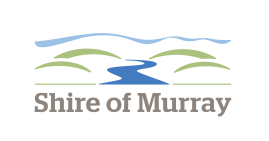 Variation Application Applicants DetailsApplicants DetailsApplicants DetailsApplicants DetailsApplicants DetailsApplicants DetailsApplicants DetailsApplicants DetailsApplicants DetailsGiven namesGiven namesGiven namesGiven namesSurnameSurnameSurnameSurnameTelephoneWorkWorkWorkTelephoneAfter HoursAfter HoursAfter HoursTelephoneMobileMobileMobileEmailEmailEmailEmailStreet #Street #Lot #Street NameStreet NameSuburbSuburbPost CodeAddress of Property requiring Variation to Bushfire Compliance NoticeAddress of Property requiring Variation to Bushfire Compliance NoticeAddress of Property requiring Variation to Bushfire Compliance NoticeAddress of Property requiring Variation to Bushfire Compliance NoticeAddress of Property requiring Variation to Bushfire Compliance NoticeAddress of Property requiring Variation to Bushfire Compliance NoticeAddress of Property requiring Variation to Bushfire Compliance NoticeAddress of Property requiring Variation to Bushfire Compliance NoticeAddress of Property requiring Variation to Bushfire Compliance NoticeAs Above?As Above?Street #Street #Lot #Street NameStreet NameSuburbSuburbPost CodeVariation DetailsVariation DetailsVariation DetailsVariation DetailsVariation DetailsVariation DetailsVariation DetailsVariation DetailsVariation DetailsPlease describe the alternative bushfire prevention strategies proposedPlease describe the alternative bushfire prevention strategies proposedPlease describe the alternative bushfire prevention strategies proposedPlease describe the alternative bushfire prevention strategies proposedPlease describe the alternative bushfire prevention strategies proposedPlease describe the alternative bushfire prevention strategies proposedPlease describe the alternative bushfire prevention strategies proposedPlease describe the alternative bushfire prevention strategies proposedPlease describe the alternative bushfire prevention strategies proposedI consider it impractical to clear or construct firebreaks or carry out other fire preparedness work in accordance with the Shire of Murray Firebreak Compliance Notice issued pursuant to Section 33 of the Bushfires Act 1954.I consider it impractical to clear or construct firebreaks or carry out other fire preparedness work in accordance with the Shire of Murray Firebreak Compliance Notice issued pursuant to Section 33 of the Bushfires Act 1954.I consider it impractical to clear or construct firebreaks or carry out other fire preparedness work in accordance with the Shire of Murray Firebreak Compliance Notice issued pursuant to Section 33 of the Bushfires Act 1954.I consider it impractical to clear or construct firebreaks or carry out other fire preparedness work in accordance with the Shire of Murray Firebreak Compliance Notice issued pursuant to Section 33 of the Bushfires Act 1954.I consider it impractical to clear or construct firebreaks or carry out other fire preparedness work in accordance with the Shire of Murray Firebreak Compliance Notice issued pursuant to Section 33 of the Bushfires Act 1954.I consider it impractical to clear or construct firebreaks or carry out other fire preparedness work in accordance with the Shire of Murray Firebreak Compliance Notice issued pursuant to Section 33 of the Bushfires Act 1954.I consider it impractical to clear or construct firebreaks or carry out other fire preparedness work in accordance with the Shire of Murray Firebreak Compliance Notice issued pursuant to Section 33 of the Bushfires Act 1954.I consider it impractical to clear or construct firebreaks or carry out other fire preparedness work in accordance with the Shire of Murray Firebreak Compliance Notice issued pursuant to Section 33 of the Bushfires Act 1954.I consider it impractical to clear or construct firebreaks or carry out other fire preparedness work in accordance with the Shire of Murray Firebreak Compliance Notice issued pursuant to Section 33 of the Bushfires Act 1954.Applicant SignatureApplicant SignatureApplicant SignatureDateIn the blank section on next page please draw a site plan of the proposed variations to support application.  Alternatively, please attach a site plan depicting the proposed variation to support application.In the blank section on next page please draw a site plan of the proposed variations to support application.  Alternatively, please attach a site plan depicting the proposed variation to support application.In the blank section on next page please draw a site plan of the proposed variations to support application.  Alternatively, please attach a site plan depicting the proposed variation to support application.In the blank section on next page please draw a site plan of the proposed variations to support application.  Alternatively, please attach a site plan depicting the proposed variation to support application.In the blank section on next page please draw a site plan of the proposed variations to support application.  Alternatively, please attach a site plan depicting the proposed variation to support application.In the blank section on next page please draw a site plan of the proposed variations to support application.  Alternatively, please attach a site plan depicting the proposed variation to support application.In the blank section on next page please draw a site plan of the proposed variations to support application.  Alternatively, please attach a site plan depicting the proposed variation to support application.In the blank section on next page please draw a site plan of the proposed variations to support application.  Alternatively, please attach a site plan depicting the proposed variation to support application.In the blank section on next page please draw a site plan of the proposed variations to support application.  Alternatively, please attach a site plan depicting the proposed variation to support application.Site PlanOffice Use OnlyOffice Use OnlyOffice Use OnlyOffice Use OnlyOffice Use OnlyOffice Use OnlyOffice Use OnlyOffice Use OnlyFire Control Officer Comments/AssessmentFire Control Officer Comments/AssessmentFire Control Officer Comments/AssessmentFire Control Officer Comments/AssessmentFire Control Officer Comments/AssessmentFire Control Officer Comments/AssessmentFire Control Officer Comments/AssessmentFire Control Officer Comments/AssessmentApprove Application Approve Application Approve Application Approve Application Decline Application Decline Application Decline Application Decline Application Officer SignatureOfficer SignatureDateDate Variation ReceivedProperty File No:TRIM RefDate Approval/Decline letter sentDate Approval/Decline letter sentDate Approval/Decline letter sentGIS UpdatedMap symbolsMap symbolsMap symbolsMap symbolsUse the legend below to annotate the map and provide information about your Bushfire Compliance Notice Variation Use the legend below to annotate the map and provide information about your Bushfire Compliance Notice Variation Use the legend below to annotate the map and provide information about your Bushfire Compliance Notice Variation Use the legend below to annotate the map and provide information about your Bushfire Compliance Notice Variation ItemSymbolItemSymbolReticulated Feed Paddock (maintained as green and <100mm)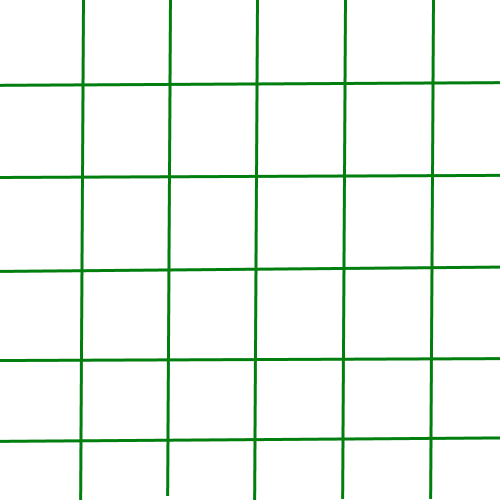 Main Dwelling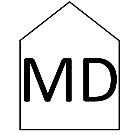 Reticulated Lawn (maintained as green and <50mm)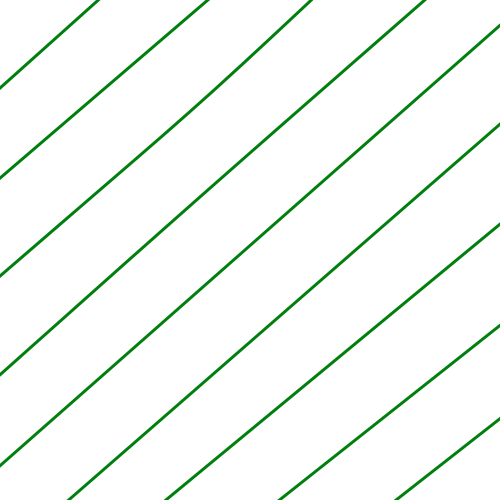 Auxiliary Dwelling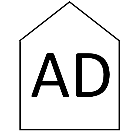 Reticulated Other (e.g orchard, vegetable garden, garden beds, etc.)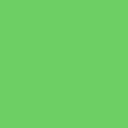 Shed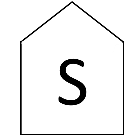 FirebreakAgricultural Building (e.g stables, shade house, etc.)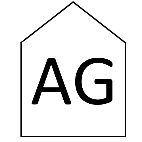 Water tank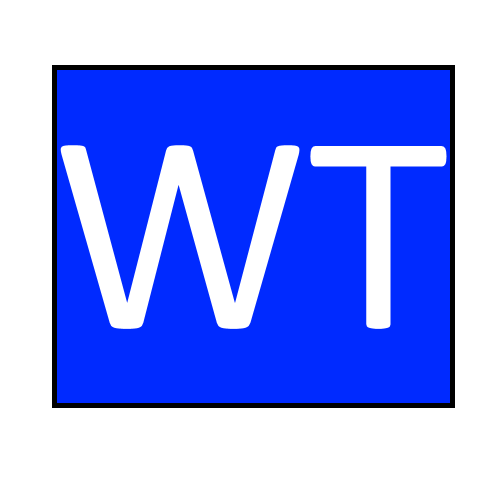 Other structure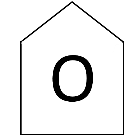 Watercourse (e.g creek, stream, brook)Chemicals/Flammable Materials storage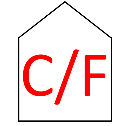 Drain/culvert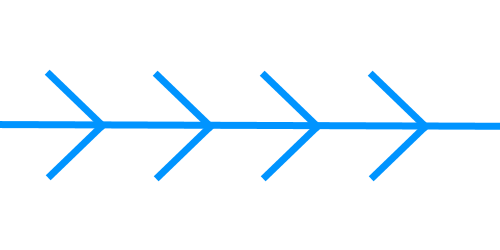 DrivewayRocky outcrops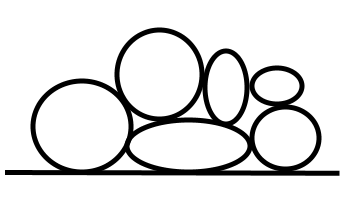 Gate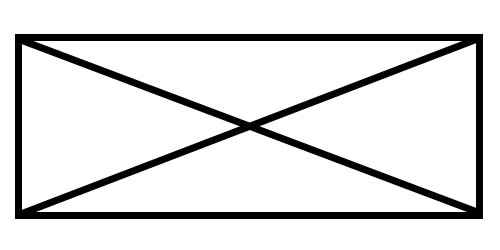 Water body (dam, lake, etc)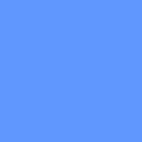 Seasonal watercourseSwamp/wetlands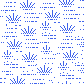 Steep slopes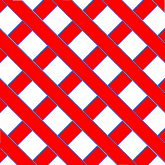 Main power board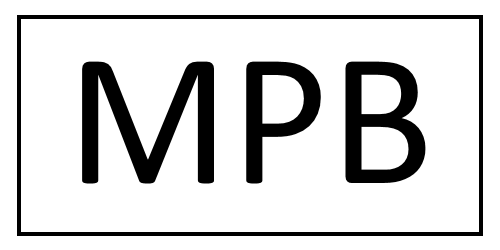 Environmental or Conservation area (including revegetation area)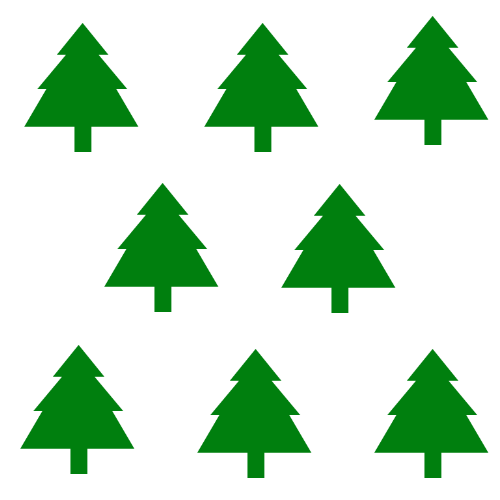 Gas meter valve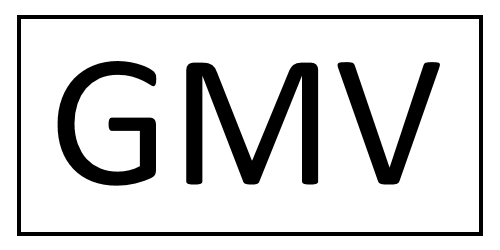 Swimming Pool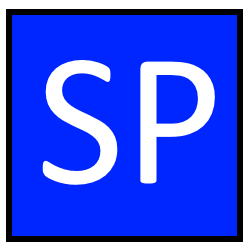 Septics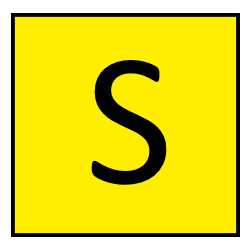 Auxiliary power board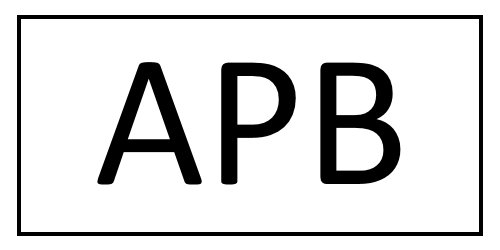 Overhead power supply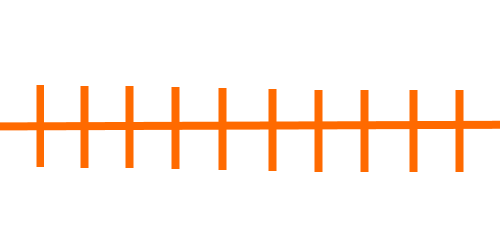 LPG containers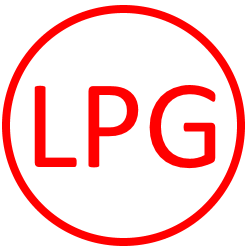 Bore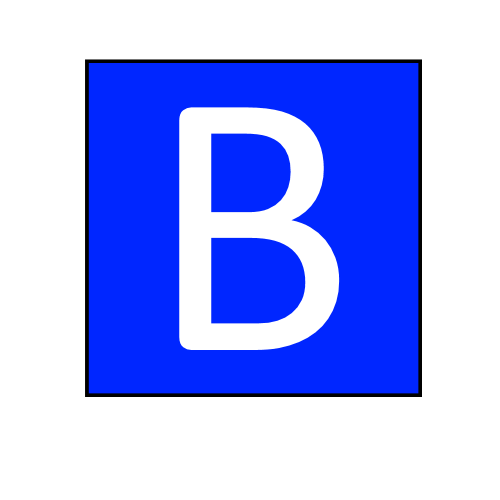 Firefighting equipment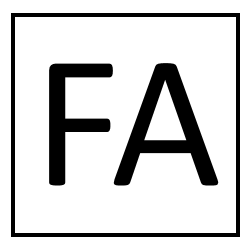 Bare earth (sand paddock)Water point suitable for fire vehicle with access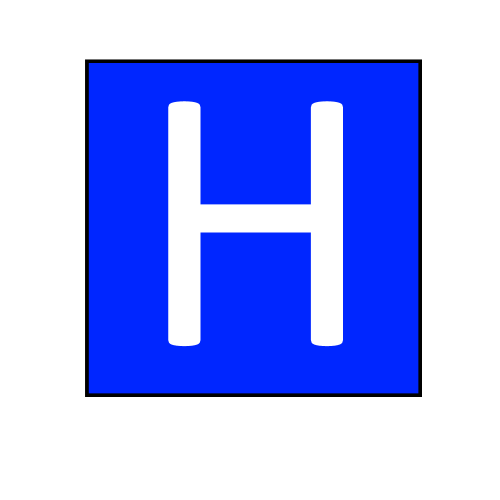 